Аннотация телекоммуникационного проекта «My Trip to the Zoo»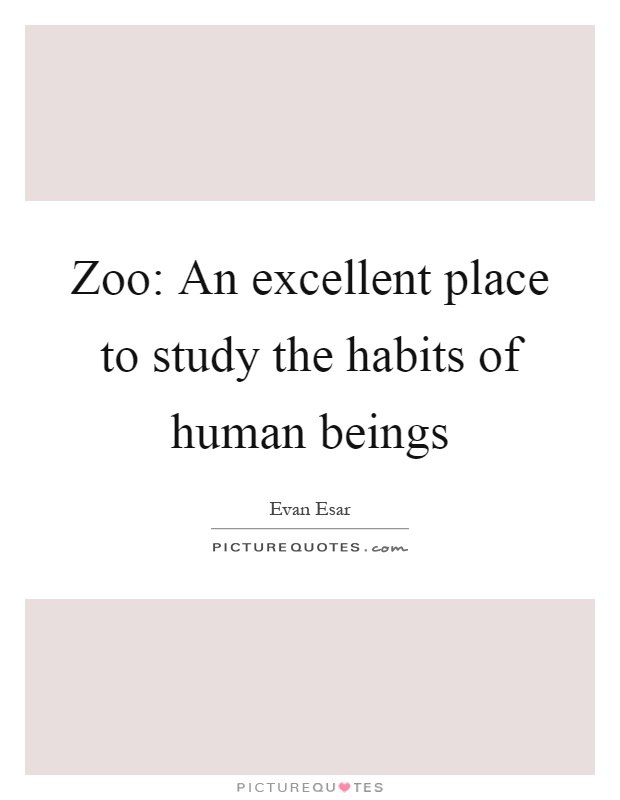 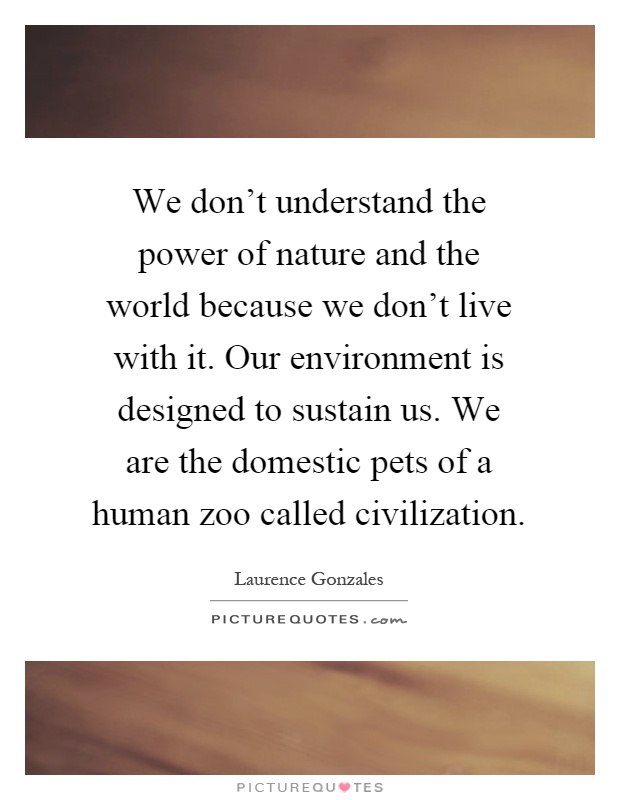 Здравствуйте, дорогие ребята!В мире много чудес, и одно из них - животное. Они помогают нам быть добрыми, учат любить и заботиться о ком-то.Мы приветствуем вас в увлекательном путешествии по нашему зоопарку. Участие в проекте поможет вам расширить свои знания в английском языке и окружающем мире, а также найти друзей и единомышленников на бескрайних просторах Интернета. Материалы проекта могут быть использованы в качестве дополнительной информации к урокам английского языка, а также для разработки классных часов и элективных курсов.Данные проектаЦель – формирование познавательного интереса к предметам английского языка и окружающего мира.Задачи:Углубить и расширить знания по предметам английского языка и окружающего мира;способствовать творческому развитию обучающихся;способствовать формированию и развитию компетентности в области информационно-коммуникационных технологий;развитие умения работать в команде.Руководитель проекта Заварукина Вера Владимировна, учитель английского языка в БОУ г.Омска "СОШ №24".Координаторы проекта: Соболева Евгения Сергеевна, студентка МИ-51 факультета МИФиТ  ОмГПУ, Зубова Анна Александровна, студентка МИ-51 факультета МИФиТ  ОмГПУ, Рассохина Марина Алексеевна, студентка МИ-51 факультета МИФиТ  ОмГПУ.Предметное содержание: английский язык, окружающий мир.Участники: обучающиеся 3-4 классов школ, гимназий, лицеев. Участие в проекте командное.Продукт: паспорта животных, которые могут быть использованы в качестве дополнительной информации к урокам английского языка и окружающего мира, а также для разработки классных часов и факультативных курсов; творческий уголок в стиле zoo.Обязательные условия: участие во всех этапах проекта; выполнение всех заданий на английском языке; Проект проходит на портале «Школа» ОмГПУ. Все материалы о ходе реализации проекта «My Trip to the Zoo», все новости, последовательность этапов, все задания и инструкции к выполнению заданий размещены на портале «Школа» в соответствующем этапе проекта. Все материалы, созданные участниками и руководителями в ходе проекта, размещаются на портале «Школа» в соответствующем этапе проекта. По электронной почте работы не принимаются, вся деятельность в проекте проходит только на портале «Школа». По электронной почте результаты дублироваться не будут. Регистрация участников проходит на портале «Школа»Для регистрации команды необходимо:Сформировать команду участников (4-5 человек). Выбрать капитана команды и создать учетную запись на портале Школа (если раньше не регистрировались на портале). Команда участвует под логином и паролем капитана команды.Регистрация на портале «Школа» капитана команд (команда участвует под логином и паролем капитана): http://school.omgpu.ru/ (если участник уже был зарегистрирован на портале Школа, то повторная регистрация не нужна). После регистрации на портале «Школа» необходимо ввести логин и пароль, перейти по ссылке на страницу проекта https://school.omgpu.ru/course/view.php?id=1965  и заполнить регистрационную форму.Календарный план проектаЖдём ваших заявок! Желаем удач!ЭтапыМероприятиеДатаПодготовительный этапРегистрация участников.05.11.2019 г. - 10.11.2019 г.Этап 1. «SIGHTSEEING»Участникам предстоит выполнить ряд интерактивных заданий: кроссворд, задание на соответствие, создание паспорта животных, придумать и описать на английском языке новый вид животного.11.11.2019 г. - 17.11.2019 г.Этап 2. «READER»Участникам предстоит прочитать сказку и ответить на вопросы по книге и придумать свою концовку.18.11.2019 г. -24.11.2019 г.Этап 3. «CREATIVE»Участникам предстоит создать творческий уголок из подручных средств, выставить на онлайн-доску и оценить работы друг друга25.11.2019 г. -05.12.2019 г.Этап 4. Итоги проектаПодведение итогов проекта, рефлексия. Награждение победителей дипломами, вручение сертификатов участникам. 06.12.2019 г. - 10.12.2019 г.